                             ПРИКАЗ № 1/1.П                              01.09.2020г.							 Об организации питания обучающихсяв 2020/2021 учебном годуНа основании постановления Правительства  РД  «О мерах по организации питания обучающихся общеобразовательных организаций Республики Дагестан»  в целях обеспечения питания обучающихся, усиления контроля за организацией питания обучающихся      ПРИКАЗЫВАЮ:1.Организовать с 1 сентября 2020 года по 31 мая 2021 года -горячее питание из расчета горячий завтрак и обеда 61 рублей для учащихся 1-4 классов;- питание для дошкольных групп завтрак, 2-й завтрак, обед, полдник, ужин  из расчета 73 рубля.2. Установить:2.2.1. двухразовое питание – (завтрак, обед) на сумму 61 рублей в день на одного обучающегося из средств регионального бюджета;2.2.2. пятиразовое питание – (завтрак, 2-ой завтрак, обед, полдник, ужин) на сумму 73 рубля на воспитанников за счет регионального бюджета 3.Обеспечить питание обучающихся в течение учебного года за исключением каникулярных, выходных и праздничных дней, дней, пропущенных по болезни. 4. Использовать сельскохозяйственную продукцию, родительскую и спонсорскую помощь в натуральном и денежном выражении для обеспечения обучающихся полноценным питанием, на основании Санитарно-эпидемиологических правил и нормативов СанПиН    2.4.5.2409-08. 5. Создать в школе все необходимые условия для организации питания школьников.7. Осуществлять контроль над целевым использованием средств, предназначенных на питание обучающихся и организация своевременного проведения госзакупок.8. Обеспечить контроль над качеством питания в пределах выделенных денежных средств с участием педагогов, родителей и специалистов отдела образования. 9.Использовать для приготовления пищи продукты, обогащенные витаминами, йодированную соль, а также аскорбиновую кислоту для С-витаминизации готовых блюд, обеспечив выполнение постановления Правительства РФ от 05 октября 1999 г.  № 1119 «О мерах по профилактике заболеваний, связанных с дефицитом йода».10.Производить своевременный ремонт кухонно-технологического оборудования школьной столовой, пополнение ее инвентарем, посудой и столовой мебелью.11. Строго соблюдать согласованное примерное цикличное меню для воспитанников ДУ и обучающихся ОУ с учетом возрастных потребностей детей и подростков и технологические карты кулинарных изделий на основании Санитарно-эпидемиологических правил и нормативов СанПиН 2.4.5.2409-08.12. Назначить ответственной за организацию питания и питьевого режима обучающихся зам директора школы Исагаджиеву И.И.13. Возложить ответственность на заведующую хозяйством Исмаилова О.И. за:    - осуществление входного контроля продуктов питания     - правильность отбора материалов, подлежащих исследованию.    - ведение документации  по питанию;    - своевременную подачу спецификации питания и ее  корректировку;     - ежемесячную  сверку и сдачу отчетов по питанию.14. Классным руководителям:      - организовать санитарно-просветительскую работу с воспитанниками, учащимися и их родителями, с целью воспитания культуры питания обучающихся;15. организовать ежедневную подачу заявки на питание в соответствие с ежедневным учетом посещаемости; 16. питание осуществлять только в присутствие дежурного классного руководителя, воспитателя по утвержденному графику; 17. контроль за исполнением приказа оставляю за собой.  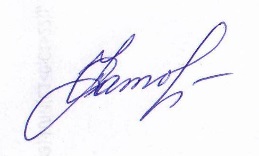 Директор:                                              /Сагитова У.А.С приказом ознакомлен:                                                 Приказ 1/2П                                    от 01 09.2020 г.«Об утверждении Положений об организации горячего питания» В целях формирования единых подходов к организации и контролю за питанием в общеобразовательных организациях, организациях профессионального образования, повышения его качества, формирования у детей и подростков навыков здорового питания, предупреждения возникновения и распространения массовых кишечных инфекционных заболеваний, на основании федерального закона Российской Федерации от 29.12.2013 года № 273-ФЗ «Об образовании в Российской Федерации»; приказа Министерства образования и науки Пермского края от 19.12.2013 года № СЭД-26-01-04-1153 «О повышении эффективности системы контроля качества предоставления питания обучающимся общеобразовательных организаций, организаций профессионального образования Пермского края», на основании решения педагогического совета от 30.08. 2020 г. (протокол № 1) ПРИКАЗЫВАЮ:Утвердить Положения в новой редакции:а) Положение об организации питания учащихся в ГКОУ РД «Шангодинско-Шитлибская средняя общеобразовательная школа Гунибского района»;б) Положение о бракеражной комиссии ГКОУ РД «Шангодинско-Шитлибская средняя общеобразовательная школа Гунибского района»;в) Положение о школьной столовой;г) Положение об организации питания в ГКОУ РД «Шангодинско-Шитлибская средняя общеобразовательная школа Гунибского района»;2.  Утвердить бракеражную комиссию в следующем составе:      а) Исагаджиева И.И.      б) Нурасулова А.М.      в) Баширова Х.И.3. Ознакомить всех задействованных лиц с нормативно-правовой базой по организации питания в ГКОУ РД «Шангодинско-Шитлибская средняя общеобразовательная школа Гунибского района»;Директор ОУ С приказом ознакомлен:                          ПРИКАЗ № 1/3.П                              01.09.2020г.							 Об общественном родительском  контроле за организацией горячего питания обучающихся 1-4 классовв 2020/2021 учебном годуНа основании ФЗ РФ №47 « О внесении изменений в ФЗ «О качестве и безопасности пищевых продуктов и  РД  «О мерах по организации питания обучающихся общеобразовательных организаций Республики Дагестан»  в целях обеспечения питания обучающихся, усиления контроля за организацией питания обучающихся, в рамках проекта «Родительский контроль» ПРИКАЗЫВАЮ:Утвердить Положение «Об общественном родительском контроле за организацией горячего питания в ГКОУ РД «Шангодинско-Шитлибская средняя общеобразовательная школа Гунибского района»;  Утвердить комиссию общественного родительского контроля за организацией горячего питания в следующем составе:Нурасулова А.М.- председатель комиссииБаширова Х.И. – член комиссииХалилова И.Ж. – член комиссииРазработать план работы родительского контроля.Директор:                             /Сагитова У.А.С приказом ознакомлен: 